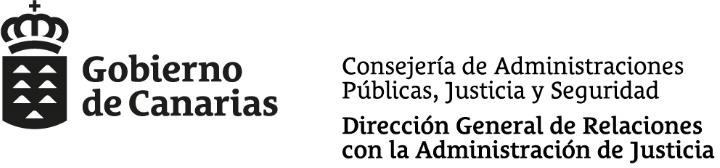 DATOS PERSONALESFecha y Firma:Servicio de RRHH de la Dirección General de Relaciones con la Administración de Justicia1APELLIDOS Y NOMBREDNIDOMICILIODOMICILIODOMICILIODOMICILIODOMICILIOCÓD. POSTALNÚMEROESCALERAPISOPUERTAPROVINCIALOCALIDADTELÉFONOSEMAIL